07. Úkoly vztahující se k lekci 07-Myšlenkový svět nacismu7.1: Úkoly zaměřené na znalost faktografie7.1.1 Jak se jmenovala kniha, do níž Adolf Hitler vtělil své názory a která se stala základem nacistické ideologie: (1b)Zánik ZápaduKapitálMůj bojBibleŽidovské zrcadlo7.1.2 Připoj k letopočtům správné události:1933		konec nacistického režimu v Německu1935		zánik císařství v Německu1945		norimberské rasové zákony1918		nástup nacistů k moci v Německu7.2: Úkoly zaměřené na znalost faktů a procedurální znalosti7.2.1 Ze souboru charakteristik vyřaďte tu, která nenaplňuje znaky nacistické ideologie (1 b.):nerovnost rasspolupráce mezi západními národypředstava o nadřazenosti germánské rasyekonomika je podřízena potřebám národního společenství7.3: Úkoly zaměřené na znalosti faktické, procedurální a konceptuální7.3.1 Přečti si článek Adolfa Hitlera „Ty, nebo já!“, který vyšel v nacistickém časopise SS-Leitheft roku 1939:„Síla proti síle, toť věčná povaha života (…) V přírodě neustále bojuje jedna síla proti druhé. Rozbouřené moře se bez ustání vrhá na skaliska, která země vybudovala na svou ochranu, bouře bez ustání útočí na les a láme stromy (…) Věčná válka je zákonem života. (…) Život spasí nikoli soucit, ale odvaha a tvrdost, vždyť válka je věčným rysem života (…) a veškerá tvrdost, kterou si válka žádá, je správná a oprávněná.“Vyber tvrzení, která vyplývají z Hitlerových slov (správně může být i více možností, max. 1 b.):Válka je v přírodě přirozená.Přirozeným rysem života je svorné soužití a mír.Pro život je důležitý soucit.Boj vede k záchraně života.7.3.2 Falk Ruttke (1894–1955) byl německý „rasový“ právník, který podporoval tzv. rasovou hygienu a čistotu. V knize „Obrana rasy podle zákona“ z roku 1939 napsal:„Volbu rasově cizího partnera je nutno pokládat za nemorální a za porušení životního řádu našeho národa.“7.3.2.1 Která tvrzení odpovídají, popř. vyplývají z názorů F. Ruttkeho? (správně může být i více výroků, 1 b.)Němci, kteří si zvolí za manželku ženu jiného národa, porušují morálku.Německý národ má zvláštní životní řád, který je třeba respektovat.Němka se může vdát za koholi a je to v pořádku.Pouze manželství dvou rasově rovných partnerů je morální.7.3.2.2 Jsou názory F. Ruttkeho ve shodě s ustanoveními norimberských zákonů z roku 1935? Rozhodni, která možnost platí a své rozhodnutí zdůvodni. (1 b.)7.4: Úkoly zaměřené na metakognitivní znalosti7.4.1 ZŠ PlynárenskáV roce 2018 se pod facebookovou fotografií prvňáčků jedné teplické základní školy rozvinula debata, ve které zaznělo mimo jiné i toto: „Ještě že jsou ze ZŠ Plynárenská. Řešení se přímo nabízí. Neříkej, že tě to nenapadlo!!!“  Do třídy v té době chodily děti české, romské, arabské i vietnamské národnosti. Celá záležitost nakonec skončila u soudu.7.4.1.1: Na jakou historickou událost daný komentář odkazuje? (1b)7.4.1.2: Jak mohou pomoci historické znalosti v takové situaci?7.4.1.3: Navrhni komentář, kterým bys takovému člověku na sociální síti odpověďěl.7.4.2: Kraft durch FreudeKraft durch Freude (Radostí k síle) byla nacistická organizace, která zajišťovala svým členům rekreace a nabízela různé volnočasové aktivity. KDF-wagen byl projekt „lidového vozu“, který byl po válce realizován pod názve „Volkswagen“. Prostuduj si plakát této organizace z 30. let 20. století a zkus zformulovat 2–3 věty, jak tento plakát může souviset se stabilitou nacistického režimu před druhou světovou válkou. (1 b.)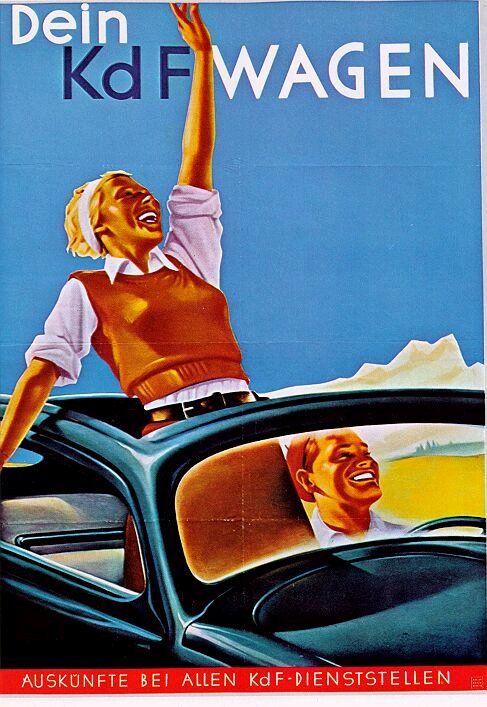 Vyhodnocení úloh k části 07MožnostZdůvodněníA)AnoB)NeC)Nelze určitIdentifikace úkoluBodyKomentář7.1.11C (Můj boj)7.1.211933–- nástup nacistů k moci v Německu1935 – norimberské rasové zákony1945 – konec nacistického režimu v Německu7.2.112 (spolupráce mezi západními národy)7.3.11A, D7.3.2.11A, B, D7.3.2.21Ano – norimberské zákony se nazývají rasové, jsou zaměřeny proti Židům.7.4.1.11Odkazuje na holocaust a vyvražďování lidí  pomocí plynu během druhé světové války.  7.4.1.21Historie může pomoci ukázat, že některá slova s sebou nesou odkaz na zločiny v minulosti a že jejich používání znevažuje jednak oběti v minulosti, jednak ohrožuje demokratické soužití dnes.7.4.1.31 Komentář by měl připomínat jednak historický kontext, jednak odsuzovat takové postoje. 7.4.21V komentáři by se měl objevit poukaz na sociální jistoty a konzum, který režim nabízel. Může se objevit i úvaha o dynamice režimu, svůdnosti ideologie, účinnosti propagandy.